Lesson 8: Figuras hechas de prismasStandards AlignmentsTeacher-facing Learning GoalsExplain that the volume of a figure composed of rectangular prisms is the sum of the volumes of the prisms.Find the volume of a figure composed of rectangular prisms in which unit cubes are visible.Student-facing Learning GoalsEncontremos el volumen de figuras hechas de prismas.Lesson PurposeThe purpose of this lesson is for students to recognize the structure of a solid figure made up of two non-overlapping right rectangular prisms and understand that its volume is the sum of the volumes of the two rectangular prisms.In previous lessons, students found the volume of right rectangular prisms represented in images where the cubes were shown or not shown. In this lesson, they build separate rectangular prisms and put them together to emphasize the relationship between the volume of the individual smaller prisms and the volume of the whole figure. Then they find volumes of figures made from two rectangular prisms without first building each part. Students recognize that when the figure composed of two rectangular prisms is given, there are different ways to decompose the figure, leading to different calculations of the same volume.Access for: Students with DisabilitiesEngagement (Activity 1) English LearnersMLR7 (Activity 2)Instructional RoutinesWhich One Doesn’t Belong? (Warm-up)Materials to GatherConnecting cubes: Activity 1Lesson TimelineTeacher Reflection QuestionWhat language did students use to demonstrate their understanding that the figures they worked with today were composed of rectangular prisms?Cool-down(to be completed at the end of the lesson)  5minVolumen de una figura hecha de prismasStandards AlignmentsStudent-facing Task StatementEncuentra el volumen de la figura. Explica o muestra tu razonamiento.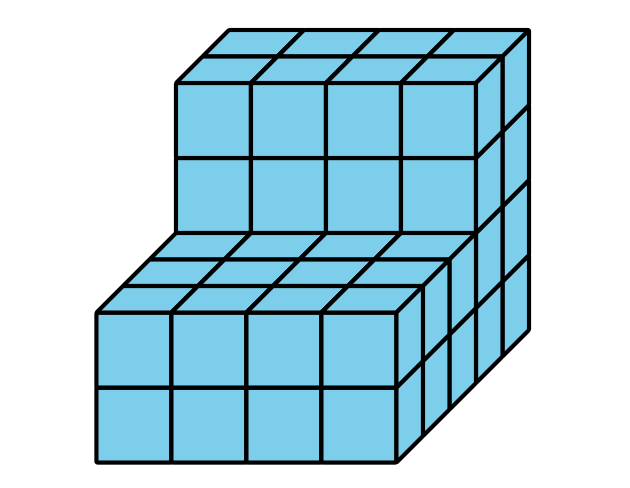 Student Responses56 cubic units
Sample response: I cut the shape horizontally to make a 2 by 2 by 4 set of cubes and a 4 by 2 by 5 set of cubes. So that’s 16 and 40 more, making 56 cubes altogether.Building On5.MD.C.5.aAddressing5.MD.C.5.cWarm-up10 minActivity 120 minActivity 215 minLesson Synthesis10 minCool-down5 minAddressing5.MD.C.5.c